PROGRAM STRATA SATU ILMU HUKUMSEKOLAH TINGGI ILMU HUKUM “IBLAM” NAMA	:   HUSAIMI HSNPM         	:   1207350130	JUDUL  :PENYALAHGUNAAN WEWENANG TERKAIT DENGAN PROSEDUR  PENANGKAPAN  TERHADAP KORBAN YANG SALAH TANGKAP(Analisis Kasus Putusan MA Nomor : 89 PK/PID/2008 )Secara substansi telah desetujui dan dinyatakan siap untuk                                diujikan/ dipertahankan, Jakarta,         Februari  2018Dosen Pembimbing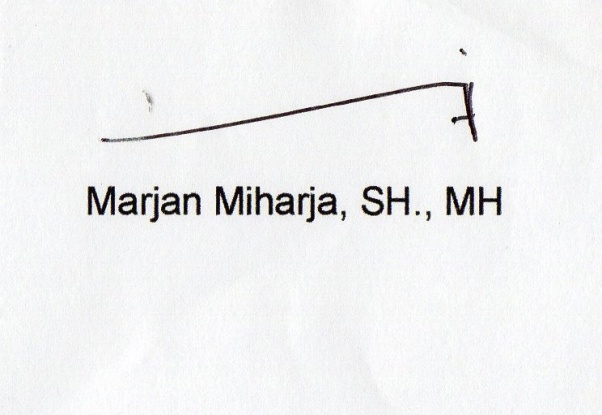 Marjan Miharja, SH., MHPROGRAM STRATA SATU ILMU HUKUMSEKOLAH TINGGI ILMU HUKUM “IBLAM” JAKARTABahwa isi/materi skripsi yang berjudul PENYALAHGUNAAN WEWENANG TERKAIT DENGAN PROSEDUR  PENANGKAPAN  TERHADAP KORBAN  YANG SALAH TANGKAP( Analisis Kasus Putusan MA Nomor : 89 PK/PID/2008 )seluruhnya merupakan tanggung jawab ilmiah dan tanggung jawab moral penulis.Jakarta,           Februari     2018Penulis  (Husaimi  HS)KATA PENGANTAR	Dengan memanjatkan puji dan syukur kehadirat Tuhan Yang Maha Esa , karena hanya atas kehendak dan pertolongan-Nyalah penulis telah dapat menyelesaikan penyusunan skripsi ini dengan judul “PENYALAHGUNAAN WEWENANG TERKAIT DENGAN  PROSEDUR PENANGKAPAN  TERHADAP KORBAN YANG SALAH TANGKAP                     ( Analisis Kasus Putusan MA Nomor : 89 PK/PID/2008 ) Sebagai salah satu syarat untuk menyelesaikan studi strata satu  (S-1) pada Program Studi Ilmu Hukum  Sekolah Tinggi Ilmu Hukum IBLAM. 	Penulis menyadari betul bahwa skripsi ini masih jau dari kesempurnaan karena keterbatasan-keterbatasan yang ada pada penulis. Besar harapan untuk kiranya para pembaca yang mempunyai perhatian terhadap perkembangan ilmu hukum dapat memberikan kritik dan saran yang membangun demi perbaikan skripsi ini.	Terselesaikannya penulisan skripsi ini juga tidak lepas dari adanya bantuan berbagai pihak, baik berupa materil maupun moril. Melalui pengantar ini perkenankanlah penulis menyampaikan ucapan terima kasih yang sedalam-dalamnya, kepada :Bapak  Dr. Adi Sujatno,S.H.MH selaku Ketua pada Sekolah Tinggi Ilmu Hukum IBLAM;Bapak  Marjan Miharja, SH., MH  selaku pembimbing materi dan teknis dalam penulisan skripsi ini yang telah meluangkan waktu dengan penuh ketulusan dan keihklasan untuk penulis melakukan konsultasi dan bimbingan.Segenap  Dosen   yang tanpa lelah mengajar penulis, semoga ilmu yang telah disampaikan kepada penulis menjadi ilmu yang bermanfaat.Segenap pegawai pada Sekolah Tinggi Ilmu Hukum “IBLAM” Jakarta  yang penulis tidak bisa menyebutkan satu-persatu          jasa-jasanya.Khususnya kepada kedua orang tua, penulis mengucapkan terima kasih yang tiada terhingga semoga semua pengorbanan yang telah diberikan kepada penulis menjadi amal baik di sisi Allah SWT.Sebagai penutup perkenankanlah penulis berdo`a “Jazakumullah Khairan Kasiira, (semoga Allah memberikan imbalan pahala yang berlipat ganda)”. Amin Ya Robbal ‘Alamin.Jakarta           Pebruari  2018PenyusunHUSAIMI HSDAFTAR ISIHALAMAN JUDUL   	        i                         SURAT PERNYATAAN. 	.......................................................................       iiHALAMAN TANDA PENGESAHAN SKRIPSI ....................................		   iiiKATA PENGANTAR 		ivDAFTAR ISI  		  vABSTRAK  	............................................................................................      viiBAB  	I   	PENDAHULUANLatar Belakang   .............................................................	1 Rumusan Masalah 	       16Tujuan  dan Kegunaan Penelitian  ..............................	       17 Metode Penelitian  .............. ..........................................      18 Sistimatika Penulisan  ....................................................      23BAB  	II  	TINJAUAN PUSTAKA TENTANG, PENYELIDIK, PENYELIDIKAN, PENAHANAN,  PENANGKAPAN DAN KEWENANGANPenyidik, Penyelidikan, Penangkapan dan Penahanan  .............................................................     26           1. 	Tentang Penyelidikan  ................................................    262. 	Tentang Penyidikan  ..................................................     28Tentang Penangkapan  .............................................	  29Syarat  Penangkapan  ...............................................     32Tujuan dan Alasan Penangkapan  .......................... 	      34Hak dan Kewajiban Korba .........................................      35Kewenangan  .................................................................    	37Sumber dan Cara Memperoleh Wewenang Pemerintahan  ............................................................   	41Penyalahgunaan Wewenang  ....................................   	41Tindakan Sewenang-Wenang    ................................   	   42BAB  	III	PERLINDUNGAN HUKUM BAGI KORBAN SALAH TANGKAP Perlindungan Hukum Bagi Korban Salah TangkapPengertian Perlindungan Hukum  ..............................     44Pembuktian ................................................................     45	Putusan Haklim  .........................................................     62Upaya Hukum ...........................................................      66	.	.Beberapa Peraturan Mengenai Penangkapan dan PenahananPenangkapan Menurut KUHAP No. 8 Tahun 1981 ...     	72Penahanan Meneurut KUHAP No. 8 Tahun 1981....      77Penangkapan dan Penahanan Menurut UU Nomo 2 Tahun 2002 Tentang Kepolisian Republik Indonesia .....................................................    83Peraturan Kepala Kepolisian Negara RI No. 14 Tahun 2012 Tentang Manajemen Penyelidikan Tindak Pidana .............................................................    88Penangkapan dan Penahanan Menurut UU No. 39 Tahun 1999 Tentang Hak Asasi Manusia. .........        92Penangkapan dan penahanan menurut Undang-UndangNo. 1999 tentang Hak Asasi Manusia ......................       96BAB IV 	ANALISIS TENTANG KESEWENANGAN PENYIDIK DALAM			PENANGKAPAN DAN PENAHANAN SESUAI DENGAN Pasal 330 Jo  Pasal 340  KITAB UNDANG-UNDANG HUKUM PIDANA (KUHAP) NOMOR 8 TAHUN 1981Posisi Kasus   .................................................................,,,..	    99Pembahasan  .......................................................................     133BAB  	V 	PENUTUPKesimpulan ...................................................................    150Saran – Saran   ............................................................     152ABSTRAKJudul  Skripsi	:  	PENYALAHGUNAAN WEWENANG TERKAIT DENGAN PROSEDUR PENANGKAPAN  TERHADAP KORBAN YANG SALAH TANGKAP (Analisis Kasus Putusan MA Nomor : 89 PK/PID/2008).N a m a	:    HUSAIMI HSN P M	:   	1207350130Kata  Kunci	:   	Upaya  hukum,  error  in persona,  kode  etik Polri,        tanggung  jawab penyidik Polri.Dalam  penelitian  dengan  judul  Analisa  Kesewenangan   Penyidik Polri dan Upaya Hukum yang Dilakukan Oleh Terpidana dalam Hal Terjadinya Salah Tangkap atau Error In Persona (Analisis  Kasus Imam Chambali Alias Kemat Jombang 2008) ini penulis mengunakan metode penelitian kepustakaan sehingga memakai   data-data   sekunder   sebagai   sumber   datanya.   Permasalahan   yang diangkat dalam penelitian ini secara garis besar ada dua hal. Pertama dilihat dari sudut terpidana sebagai korban error in persona, penulis ingin mencari tahu mengenai  upaya  hukum  yang  dapat  ditempuh  oleh  yang  bersangkutan  dalam mencari  keadilan.  Selain  itu  mengenai  hak-hak  yang  bisa  didapatkan  sebagai korban dalam hal terjadi error in persona. Kedua dilihat dari sudut Penyidik Polri sebagai aparat penegak hukum, tanggung jawab penyidik Polri menurut hukum apabila terjadi kekeliruan  dalam menangkap  dan menahan  orang atau Error In Persona   akibat   kelalaian   penyidik   Polri   dalam   menjalankan    tugas   dan kewajibannya. Kedua hal di atas dapat ditemukan jawabannya dalam hukum acara pidana Indonesia sebagaimana yang diatur dalam UU No.81 Tahun 1981 Tentang KUHAP serta peraturan-peraturan terkait hukum acara pidana lainnya seperti UU No. 2 Tahun 2002 Tentang Kepolisian Negara Republik Indonesia serta Kode Etik Profesi Kepolisian Negara Repubik Indonesia dan seterusnya. Berdasarkan ketentuan-ketentuan yang telah disebutkan di atas maka upaya hukum yang tepat yang bisa dilakukan oleh terpidana korban error in persona adalah upaya hukum PK, adapun  pertimbangan hakim mengabulkan upaya hukum yang diajukan  koraban adalah krena adanya   novum   yang   diajukan   pemohon, sehingga    peninjauan kembali dikabulkan Mahkamah  Agung     menerima     permohonan     peninjauan kembali   dan   menjatuhkan   putusan   bebas   Terpidana   berdasarkan  Pasal   191  ayat  (1)  Undang-Undang   No.  8  Tahun  1981  Tentang Hukum Acara Pidana .